#24CHROOMCr24	51.996ROBIJNEN VERCHROMENGELE BUSSENChroomonzuiverheden in de structuur zijn verantwoordelijk voor de rode kleur van robijnen.Beplating met een laag chroom wordt gebruikt om metalen te  versieren en te  beschermen tegen corrosie.De gele kleur van schoolbussen is te wijten aan een chroomhoudendepigment, chroomgeel .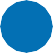 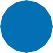 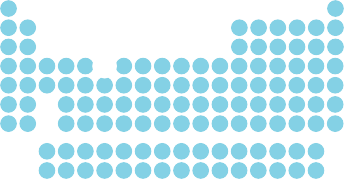 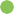 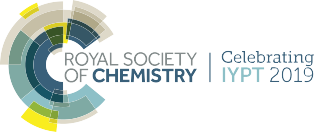 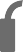 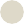 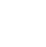 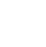 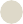 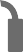 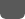 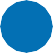 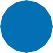 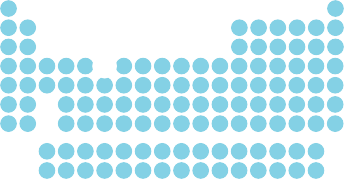 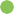 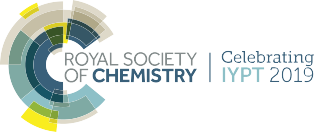 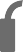 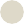 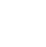 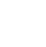 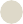 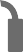 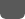 Ci	© 2019 Andy Brunning/Royal Society of Chemistry	#IYPT2019